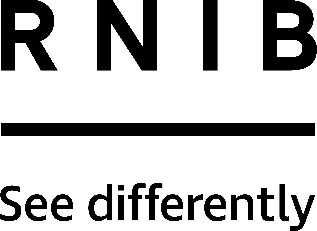 Black and gold compact mirror 10x (DM34)Thank you for purchasing from RNIB. In the unlikely event the item is unsuitable, please contact us within 14 days of receipt to obtain your returns number. To ensure your return goes smoothly, the item and all components must be in as new condition and packed in its original, undamaged packaging. For further details and guidance on returning faulty items, please see the Terms and conditions of sale and How to contact RNIB sections of this instruction manual.Please retain these instructions for future reference. These instructions are also available in other formats. Special warningPlease note: do not leave in direct sunlight or allow sun rays to strike the magnifying surface of the mirror. Failure to do so could cause a concentration of heat capable of causing a fire and or damage.General descriptionThis large compact mirror has a glossy black case which has gold detail around the edges. In the centre of the lid there is an embossed gold disc. Measuring 10cm in diameter this compact mirror has a 10 times (10x) magnification mirror and a true image mirror (1x). Specification:dual magnification; 10 times (10x) and true image (1x)finish: gloss black case with gold detaildiameter: 100mm (3.93 inches)weight: 0.270kg (3.8lbs approx).How to contact RNIBPhone: 0303 123 9999Email: shop@rnib.org.ukAddress: RNIB, Midgate House, Midgate, Peterborough PE1 1TNOnline Shop: shop.rnib.org.ukEmail for international customers: exports@rnib.org.uk Terms and conditions of saleThis product is guaranteed from manufacturing faults for 12 months from the date of purchase.  If you have any issues with the product and you did not purchase directly from RNIB then please contact your retailer in the first instance. For all returns and repairs contact RNIB first to get a returns authorisation number to help us deal efficiently with your product return. You can request full terms and conditions from RNIB or view them online. Registered Charity No. 226227Date: August 2018© RNIB